Change Request
for the update of an External Code SetNote: this document is to be completed by parties that request to either add new codes or clarify the definition of existing codes or replace existing codes by new one(s) or expire existing codes in one of the External Code Sets used in ISO 20022 messages. All change requests conforming to this template that are received prior to the end of a quarter (31 March, 30 June, 30 September, 31 December) will be evaluated by the SEG and, if approved, incorporated in the following quarterly publication cycle of the External Code Sets (respectively, by end of May, August, November and February), unless otherwise specified by the SEG.Origin of the request:A.1	Submitter:A.2	Contact person:Person that can be contacted for additional information on the requestA.3	Sponsors:If the submitter acts on behalf of or has gained support from other organisations, groups, initiatives or communities, these should be listed as sponsors.Description of the change request:Specify the request type: creation of new code set, update of existing code set, deletion of existing code set.For the creation of a new code set or for updating an existing code set, also complete the table in section H below.  For the addition of new codes, all the details must be specified, including a proposed code, a proposed code name, a clear definition, and any other indications, such as an example or format to be published with the code set.Related External Code Set:For updating or deleting an existing code set, indicate the exact name of the code set as indicated in the External Code Sets documents on iso20022.org. For creating a new code set, indicate a proposed name for the new code set.A specific change request form must be completed for each code set to be updated.Purpose of the change:Background, business context, community of users interested by the change and expected benefits/savings.This section must explain why the existing code set needs to be changed. The reason for the update may be a business reason (e.g., evolution of market practice, or creation of new financial instruments), a technical reason (e.g., automation of the business process, or switch from a batch to a real time process), a regulatory reason (introduction, generally mandatory, of new rule/law) or the extension of the user community (newly identified business requirements). Urgency of the request:By default, valid change requests, subsequently approved by the SEG will be included in the following quarterly publication of External Code Sets, unless decided otherwise by the SEG.If there is a need to have the new version of the related code set published earlier, the reason for the urgency and the expected consequences of a delay should be described here. Acceptance of such an unscheduled publication is subject to approval by the SEG. Business examples:Provide examples illustrating usage of the code set and indicate messages where the code set may be used. SEG recommendation:This section will be completed by the SEG in charge of the related External Code Set. Comments:Reason for rejection:DESCRIPTION OF THE CHANGE REQUESTName of the company, organization, group, initiative or community that submits the change request.SIX Interbank Clearing Ltd.A.2.1. First name, Last nameRoman LocherA.2.2. Email addressroman.locher@six-group.comA.2.3. Telephone+41 58 399 41 25SIX Interbank Clearing is involved in several committees focused on questions of standardization concerning the national and international payment traffic. In this role SIX Interbank Clearing acts as a representative of the Swiss financial industry. SIX Interbank Clearing also operates the Swiss RTGS systems SIC for Swiss Francs (monitored and steered by the Swiss National Bank) and euroSIC in Euro.Request type: creation, update, deletionUpdateExternalCancellationReason1CodeAddition of code value: MD06 (RefundRequestByEndCustomer)Notes:Code value MD06 already exists in code lists "ExternalReturnReason1Code" and "ExternalStatusReason1Code"Scope of this CR is for the messages camt.055 (Customer Payment Cancellation Request) and camt.056 (FI To FI Payment Cancellation Request). According to External Code Sets, "ExternalCancellationReason1Code" is currently also used in messages camt.008 (Cancel Transaction) and camt.037 (Debit Authorisation Request).Since 2006, the long-established Swiss direct debit scheme is not processed as a classic debit procedure, but as a creditor initiated request procedure re-using well established interbank payment procedures. From today's perspective - even if still known as a domestic debit scheme - it is a de facto request-to-pay procedure. An important part of the domestic Swiss direct debit scheme is the debtor's right to request a payment refund within a pre-defined period of time after processing, without giving any further reasons and to be re-credited immediately by the debtor agent. Currently, the downstream call for this reimbursement from the initial debtor agent to the initial creditor agent is handled with SWIFT MT 199 via SWIFT FIN. According to Swiss direct debit scheme the creditor agent is obliged to reimburse without any authorization of the creditor.Due to SWIFT MT/MX migration, a new network-agnostic solution based on ISO 20022 must be defined for this process step. In addition, the process of initiating the refund request by the debtor to the debtor agent shall also be provided based on ISO 20022. The Swiss community prefers to use the messages camt.055 / camt.056 for this reason. Unfortunately the "ExternalCancellationReason1Code" within those messages only provides the generic code “CUST” for debtor driven request which is already established to be used to request refund / reimbursement of a classically debtor initiated payments. In order to be able to clearly differentiate between a request for refund based on pre-defined agreements (for example a request to pay or direct debit agreement) from similar requests for refund of a debtor initiated payment (which usually needs creditor authorization for refund if credited on his account), a specific differentiation based on reason codes is needed. By usage of dedicated different code values it will be possible for participating institutions to implement the selectively different refund and/or reimbursement procedures in a fully automated mannerNext quarterly publication of External Code SetsExtract from message definition camt.055 / camt.056, PaymentCancellationReason5: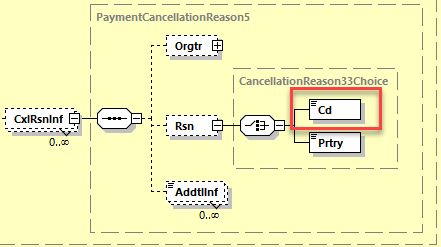 AcceptAcceptXTimingNext possible quarterly releaseNext possible quarterly releaseXUrgent requestUrgent requestRejectTypeCode ValueCode NameCode DefinitionReplaced ByAdditional InformationAdditionMD06RefundRequestBy
EndCustomerReturn of funds requested by end customerCode value MD06 already used in code lists "ExternalReturnReason1Code" and "ExternalStatusReason1Code"